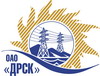 Открытое акционерное общество«Дальневосточная распределительная сетевая  компания»ПРОТОКОЛ ПЕРЕТОРЖКИПРЕДМЕТ ЗАКУПКИ: право заключения договора на выполнение работ: «Капитальный ремонт ВЛ 0,4 кВ с. Прудки» для нужд филиала «Хабаровские электрические сети» (закупка 1403 раздела 1.1.  ГКПЗ 2013 г. ОЗП ЭТП).Плановая стоимость: 3 444 000,0 руб. без НДС.	 Приказ о проведении закупки от 25.07.2013 г. № 332.		ПРИСУТСТВОВАЛИ: три члена постоянно действующей Закупочной комиссии 2-го уровня. ВОПРОСЫ ЗАСЕДАНИЯ ЗАКУПОЧНОЙ КОМИССИИ:В адрес Организатора закупки поступило 1 (одна) заявка на участие в закупке в процедуре переторжки.Участники закупки не пожелали присутствовать на процедуре вскрытия конвертов с предложениями на переторжку.Дата и время начала процедуры вскрытия конвертов с заявками на участие в закупке: 16:00 часов благовещенского времени 16.08.2013 г Место проведения процедуры вскрытия конвертов с заявками на участие в закупке: 675 000, г. Благовещенск, ул. Шевченко 28, каб. 235.В конвертах обнаружены заявки следующих Участников закупки:РЕШИЛИ:Утвердить протокол переторжки.Ответственный секретарь Закупочной комиссии 2 уровня                               Т.В. ЧелышеваТехнический секретарь Закупочной комиссии 2 уровня                                    О.В.Чувашова            № 441/УР-Пг. Благовещенск16 августа 2013 г.№п/пНаименование Участника закупки и его адрес Общая цена заявки до переторжки, руб. без НДСОбщая цена заявки после переторжки, руб. без НДСОАО "ВСЭСС" (Россия, г. Хабаровск, ул. Тихоокеанская, 165, 680042)2 990 000,002 934 737,0